Development of High ……………….Brassica rapa Genome Sequencing ProjectXiaonan Li1, Nirala Ramchiary2, Su Ryun Choi3, Md. Jamil Hossain4, Hyeon Kook Yang1, YongPyo Lim1*1 Department of Agricultural Resource Economics, Faculty of Agriculture, Kyushu University, Hakozaki 6-10-1, Higashi-ku, Fukuoka city 812-8581, Japan2Division of Bio-Resource Sciences, College of Agriculture and Life Sciences,Kangwon National University, Chuncheon 200-701, Korea34*Corresponding author: xxxx@cnu.ac.krAbstract. A high density integrated linkage map was constructed in B. rapa by combining CKDH reference genetic map developed using ….…. Multinational B. rapa Genome sequencing project (MBrGP). Additional key words: simple sequence repeats (SSR), ….5-6 keywordsIntroductionRecently, there has been an increase in market demand for the extension of storage period of domestic table grapes to supply fresh grape all year round with complementary effects of imported fresh table grape market. Studies of storage potential for two major table grape cultivars, ‘Campbell Early’ and ‘Kyoho’, indicated relatively short storage period (Weeks et al., 1994; Kim, 1999, 2014a, 2014b; Vannini and Chilosi, 2014).….. ….. ….. ….. ….. ….. ….. ….. ….. ….. ….. ….. ….. ….. ….. ….. ….. ….. ….. ….. ….. ….. ….. …..….. ….. ….. ….. ….. ….. ….. ….. ….. ….. …..Materials and MethodsStrains and Cultivating ConditionsThirteen isolates of P. infestans Mat-A2, fourteen isolates of P. infestansMat-A1 (Table 1), …..….. ….. ….. ….. ….. ….. ….. ….. ….. ….. ….. ….. ….. ….. ….. ….. ….. ….. ….. ….. ….. ….. …..….. ….. ….. ….. ….. ….. ….. ….. ….. …..Extraction of Genomic DNA and AFLP AnalysisThe genomic DNA of P. infestanswas extracted by modification of the methodsdescribed by Goodwin et al. (2003)….. ….. ….. ….. ….. ….. ….. ….. ….. ….. ….. ….. ….. ….. ….. ….. ….. ….. ….. …..Results….. ….. ….. ….. ….. ….. ….. ….. ….. ….. ….. ….. ….. ….. ….. ….. ….. ….. ….. ….. ….. ….. ….. …..….. ….. ….. …..Discussion….. ….. ….. ….. ….. ….. ….. ….. ….. ….. ….. ….. ….. ….. ….. ….. ….. ….. ….. ….. ….. ….. ….. …..….. ….. ….. …..Acknowledgement:This study was supported by TDPAF MFAFF/iPET through Grape Research Project Group.Literature CitedGarcia-Hernandez M, Berardini TZ, Chen G, Crist D, Doyle A, Huala E, Knee E, Lambrecht M, Miller N, Mueller LA, et al (2002) TAIR: a resource for integrated Arabidopsis data. Funct Integr Genomics 2:239-253Chen WH, Zhao XM, van Noort V, Bork P (2013) Human monogenic disease genes have frequently functionally redundant paralogs. PLOS Comput Biol 9:e1003073Vannini A, Chilosi G (2013) Botrytis infection: grey mould and noble rot. In F Mencarelli, P Tonutti, eds, Sweet, Reinforced and Fortiﬁed Wines: Grape Biochemistry, Technology and Viniﬁcation. Wiley-Blackwell, Chichester, UK, pp 159-169TableTable 1. Comparative analysis of leaf and flower characteristics of new variety Cymbidium ‘White Girl’, its female parent C. ‘Yakoto’, and its male parent C. Lucky Rainbow ‘Lapin Hot’, at Suwon, Korea, 2000-2005.Figure 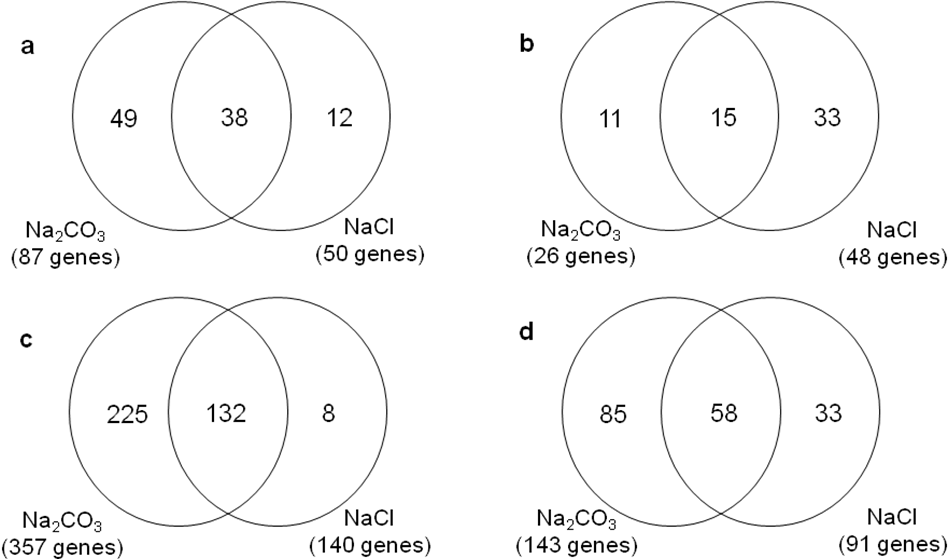 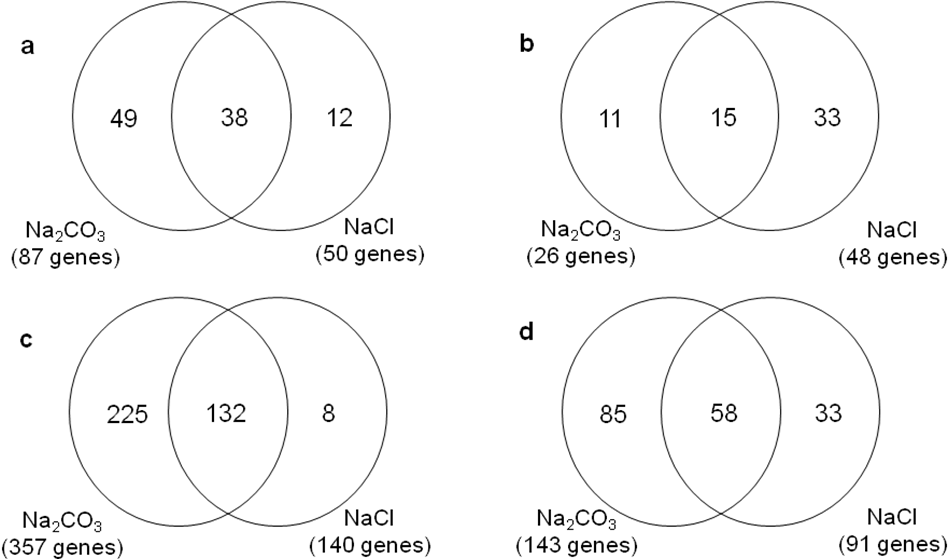 Fig. 1. Na2CO3 and/or NaCl stress-induced genes in leaf and root identified by microarray analyses: genes upregulated in leaf (A) and root (B); genes downregulated in leaf (C) and root (D).  Characteristic‘yyy’zzz‘ccccc’Plant  Sizexxx     yyyzzzVigorxxx    yyyyzzz  HabitxxxyyyyyyzzzLeaf  Shapexxxyyyyyy  Length (cm)76.5 ± 9.184.7 ± 10.156.9 ±6.8  Width (cm) 2.1 ± 0.5 2.2 ±  0.7 1.9 ± 0.4TwistingxxxxxyyzzzzFragrancesxxxyyyyzzzzPloidy levelxxxyyyy zzz